 Year 5 – Art – Using Sketchbooks  Year 5 – Art – Using Sketchbooks  Year 5 – Art – Using Sketchbooks What should I already know?What am I going to learn in this unit?Vocabulary I need to knowI know how to compare the work of different artists. I know how to identify the techniques used by different artists.I know how to explain some of the features of art from historical periods.I can identify the media used by an artist.I can make thoughtful observations about a piece of art.I can use some elements of the artist or genre.I know that differing depths of tone can be created with increasing pressure and higher pencil numbers.I know that I can use differing marks and lines to create an illusion of texture.I know that I can use smudging to soften harsh lines.I can use different shading skills to show mood and feeling and say why I chose those tones.I can choose specific imagery to convey a mood and say why I chose those images.I can explain how different media can be used to convey different emotion in art.I can use the same media in different ways to convey different feelings.I can alter an image using online tools to use in a new piece of art.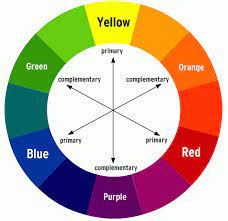 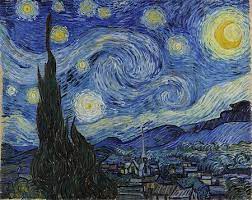 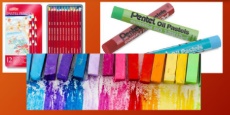 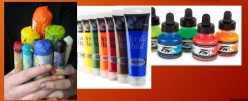 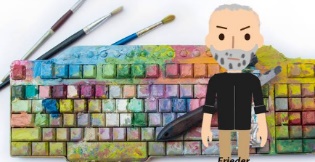 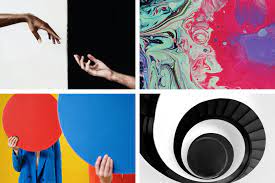 